		NBCC Supplemental Form		parks.bellevuewa.gov/rentals/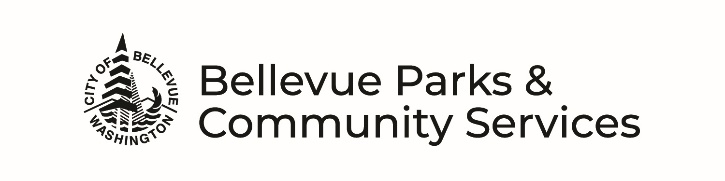 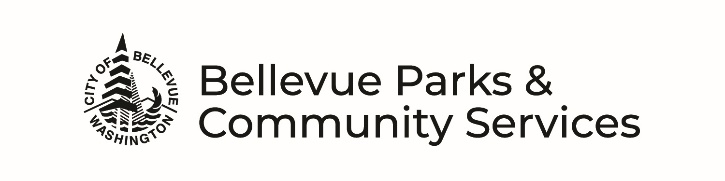 EVENT DETAILS How will the space be used? (mark all that apply) Meeting    Class/Lesson    Wedding    Party    Other (describe):      	Will food be served?   No    Yes  If yes, who is providing?   Bringing it ourselves  or Food Vendor/Caterer Dropped-Off  or   Food Vendor/Caterer to stay at the park facility during event *Will there be music?   No    Yes  If yes, who is providing?   Bringing own system  or   Facility system  or Hiring a DJ *   or    Live (which instruments?)      	Will there be other Entertainment or Games?  Examples:  game truck, face painter, bubble soccer, magician, animal show, photo booth, inflatable ride etc…   No    Yes      If yes, what is planned?       	      Who is providing it?   Bringing it ourselves  or   Hiring a company *Will there be other Additional Equipment brought in?  Examples:  laptop, AV equip, chairs, tables, decorations, staging, etc…   No    Yes   If yes, what is planned?       	      Who is providing it?   Bringing it ourselves  or   Hiring a company * * Special Uses: If hiring a company to provide a service for the event, a permit is required and must be approved in advance. An Indoor Facility Special Use Form is required, deadline to meet requirements is 21 days prior to event date.Will alcohol be served?  No    Yes          Will alcohol be sold?  No    Yes	If yes, a Washington State Liquor & Cannabis Control Board Banquet Permit or Special Occasion License and alcohol server with a Class 12 Permit are required. See Facility Rental Guidelines for all requirements that must be met a minimum of 7 days prior to event date for approval. Will admissions be collected?   No    Yes  If yes, estimated amount?      		Will items be sold?   No    Yes  If yes, what is planned?       	EQUIPMENT (included with rental)Renters are responsible for the care, condition, and cleaning of any equipment being used. The room has an inventoried set of tables/chairs available for use. It is the responsibility of the applicant to set-up, move tables and chairs for their purpose and to return room to original condition.Room Equipment needed: (mark all that apply and fill in quantities where applicable):	    Stacking Chairs (250 avail.)         6 ft Rectangular Tables (20 avail.)        5 ft Round Tables (25 avail.)      Tabletop Podium         Portable Screen        Audio System        Microphone       Coat Rack      Portable Stage             Portable Accordion Room Dividers            Piano (additional charge)Kitchen Equipment needed:  Refrigerator/Freezer  Microwave  Dish Sanitizer  Range/Oven  Convection Oven  Warming Trays     CONTACT INFORMATION North Bellevue Community Center:	After Hours Emergencies:Facility Location:	4063 148th Ave NE, Bellevue, WA 98007	Bellevue Parks Resource ManagementMailing Address:	PO Box 90012, Bellevue, WA 98009	Phone: 425-452-6855Phone:	425-452-7681Fax:	425-882-1968Email:	NBCC@bellevuewa.gov